                                                                                   Jeudi 24 septembre 2020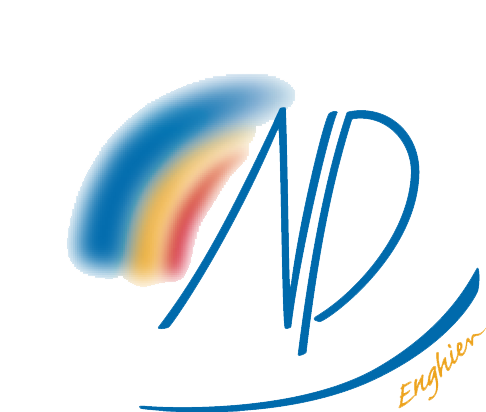 Intervention :ATVE Quatrième.Chères familles, Chers élèves, Chers collègues,Les problèmes rencontrés par les jeunes en matière de harcèlement, d’agressions sexuelles, de mauvais usage des réseaux sociaux nous ont conduits à faire intervenir cette année l’association Colosse Aux pieds d’Argile dans le cadre du parcours de réflexion ATVE. Cette association, d’utilité publique, intervient dans les établissements scolaires, clubs sportifs et autres pour sensibiliser les jeunes à ces questions trop souvent passées sous silence. Les conférences, obligatoires, se tiendront en permanence de 3ème, dans le plus strict respect du protocole sanitaire (port du masque). Les professeurs qui ont cours sur les heures accompagneront leurs élèves et assisteront à la conférence. LUNDI 5 OCTOBRE 2020:                                                         10h00 à 12h00 : Quatrièmes 1 et 2MERCREDI  7 OCTOBRE 2020 : 10h05 à 11h55 : Quatrièmes 3 et 6JEUDI 8  OCTOBRE 2020 :8h00 à 9h50 : Quatrième 8 et 5.10h00 à 12h00 : Quatrièmes 4, 7 et 9. Une permanence se tiendra salle des professeurs du Lycée- Parloir  le vendredi 9 octobre entre 14h20 et 15h30 pour tout élève désirant discuter avec l’intervenant.Nous rappelons que cette conférence est OBLIGATOIRE pour tous. Enfin, le port du masque est obligatoire pour l’ensemble des  collégiens.Nous vous prions de croire, madame, monsieur, en l’expression de nos salutations distinguées Livia Garsault                                                                                                                   Monsieur RonsmansDirectrice du Collège                                                                                                     Chef d’Etablissement.                                                